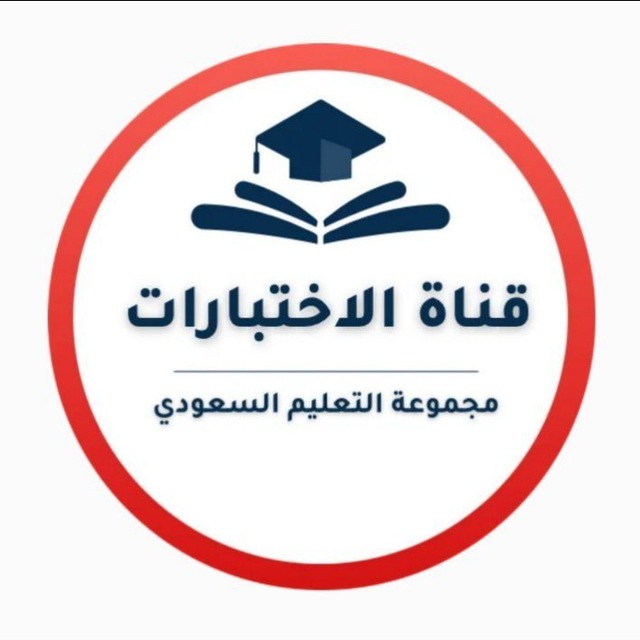 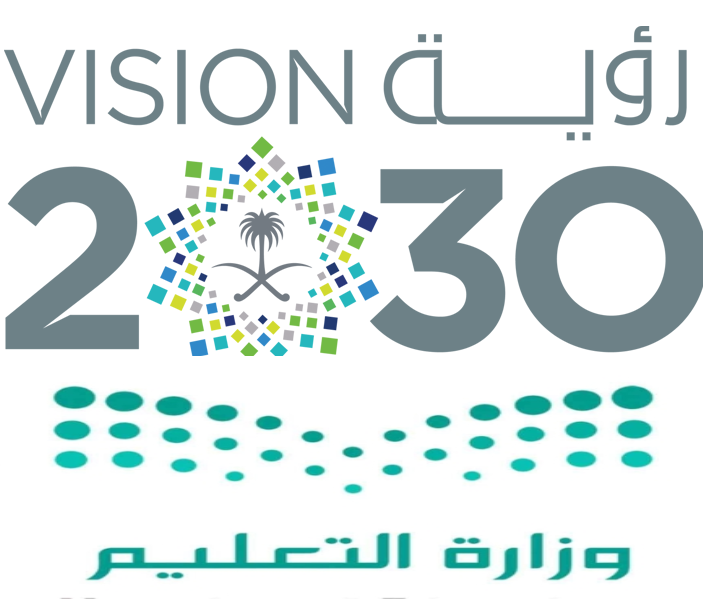 السؤال الأول: ضعي علامة ( √ ) أمام العبارة الصحيحة وعلامة  ( Ꭓ ) أما العبارة الخاطئة :السؤال الثاني: اختاري الاجابة الصحيحة: السؤال الأول: ضعي علامة ( √ ) أمام العبارة الصحيحة وعلامة  ( Ꭓ ) أما العبارة الخاطئة :السؤال الثاني: اختاري الاجابة الصحيحة: س1س2الدرجةالدرجة كتابةاسم المصححةاسم المراجعةس1س2الدرجةالدرجة كتابة202040أربعون درجة فقطالتوقيعالتوقيعمالعبارةالإجابةالألف اللينة تكتب قائمة ( ا ) أو ياء غير منقوطة.كتبت الألف اللينة في كلمة قضى على صورة الياء لأنّها فعل ثلاثي وتقلب ياء في المضارع.( تناول محمد إفطاره صباحًا. ) إعراب ( تناول) في الجملة السابقة هو  فعل ماضٍ مبني على الفتح.أكرم الرجل ضيفه إكرامًا ( مصدر الفعل أكرم هو إكرام )ينال المسلم على تبسمه في وجه أخيه صدقة.المرحلة الثانية من مراحل تقديم العرض الشفهي: مرحلة التقديم في الصف.معنى سرني أي أسعدنييجوز إلحاق تاء التأنيث لاسم المكانالتلخيص هو: التركيز على الأفكار الرئيسية والفرعية في النص.يعتبر الخط الجميل موهبة فقط.تعتبر صعوبة قراءة الكلمات والجمل من مزايا خط النسخ.من أدوات جزم الفعل المضارع: لام الأمر وهي تفيد التعليل.(نظف يديك بمعقم كي يطهرها. ) الفعل يطهر منصوب وعلامة نصبه الفتحة المقدرةتحذف الألف من (ما) الموصولة إذا اتصلت بها حروف الجر.     الاسم المنقوص ينتهي بألف لينة  والاسم المقصور ينتهي بياءمن خصائص النص الإرشادي يكتب العنوان بخط مثل بقية النص تعتبر صعوبة قراءة الكلمات والجمل من مزايا خط النسخ.من الإرشادات، أبدأ الكتابة من أعلى الصفحة إلى أسفلها. علامة رفع الفعل المضارع دائمًا الضمة الظاهرة على آخره.تأتي الألف اللينة في بداية الكلمة.ما أصل الألف اللينة في كلمة: (بنى)؟ما أصل الألف اللينة في كلمة: (بنى)؟ما أصل الألف اللينة في كلمة: (بنى)؟أ)      الياءب)    الواوج)     الألفالتعليم مهم في الحياة ( استخرج المصدر من المثال السابق )التعليم مهم في الحياة ( استخرج المصدر من المثال السابق )التعليم مهم في الحياة ( استخرج المصدر من المثال السابق )أ)      التعليمب)    مهمج)   الحياة   فعل المصدر (إحسان) هو:فعل المصدر (إحسان) هو:فعل المصدر (إحسان) هو:أ)      أحسنب)    حسّنج)     حسينكربة مفرد وجمعها:كربة مفرد وجمعها:كربة مفرد وجمعها:أ)      كُرَبب)    كرباءج)     مكروبعند تنوين كلمة (هدى) بالفتح فهي تكتب:عند تنوين كلمة (هدى) بالفتح فهي تكتب:عند تنوين كلمة (هدى) بالفتح فهي تكتب:أ)      هدًىب)    هدىًج)     هدى( محمد ................ الكرة. ) أكمل باسم منقوص يكون خبرًا للجملة السابقة( محمد ................ الكرة. ) أكمل باسم منقوص يكون خبرًا للجملة السابقة( محمد ................ الكرة. ) أكمل باسم منقوص يكون خبرًا للجملة السابقةأ)      رامٍب)    راميج)     راميًا( إنّ هذا الطالب ............ كل الرضا عما قام به. ) أكمل باسم منقوص صحيح إملائيا في الجملة السابقة( إنّ هذا الطالب ............ كل الرضا عما قام به. ) أكمل باسم منقوص صحيح إملائيا في الجملة السابقة( إنّ هذا الطالب ............ كل الرضا عما قام به. ) أكمل باسم منقوص صحيح إملائيا في الجملة السابقةأ)      راضٍب)    راضًج)     راضيًا( نظرت إلى السماء الصافية. ) ما علامة إعراب الاسم الممدود في الجملة السابقة؟( نظرت إلى السماء الصافية. ) ما علامة إعراب الاسم الممدود في الجملة السابقة؟( نظرت إلى السماء الصافية. ) ما علامة إعراب الاسم الممدود في الجملة السابقة؟أ)      الكسرةب)    الفتحةج)     السكون( بكى الطفل على فراق أمّه ........... مريرًا ) اكتب مفعولًا مطلقًا مناسبًا للجملة السابقة.( بكى الطفل على فراق أمّه ........... مريرًا ) اكتب مفعولًا مطلقًا مناسبًا للجملة السابقة.( بكى الطفل على فراق أمّه ........... مريرًا ) اكتب مفعولًا مطلقًا مناسبًا للجملة السابقة.أ)      بكاءً ب)    بكائًج)     بكئًا( النجاح جزاء للمجتهد. ) تنون كلمة (جزاء) في الجملة السابقة بتنوين:( النجاح جزاء للمجتهد. ) تنون كلمة (جزاء) في الجملة السابقة بتنوين:( النجاح جزاء للمجتهد. ) تنون كلمة (جزاء) في الجملة السابقة بتنوين:أ)      ضمب)    كسرج)     سكون( أخذت ............. من الكعكة. ) تكتب كلمة جزء في الفراغ للجملة السابقة :( أخذت ............. من الكعكة. ) تكتب كلمة جزء في الفراغ للجملة السابقة :( أخذت ............. من الكعكة. ) تكتب كلمة جزء في الفراغ للجملة السابقة :أ)      جزءًاب)    جزئًج)     جزاءًاعند دخول حرفي الجر (مِنْ وعَنْ) على (مَنْ) الاستفهامية أو الموصولة، فإن النون: عند دخول حرفي الجر (مِنْ وعَنْ) على (مَنْ) الاستفهامية أو الموصولة، فإن النون: عند دخول حرفي الجر (مِنْ وعَنْ) على (مَنْ) الاستفهامية أو الموصولة، فإن النون: أ)      تقلبُ ميمًا.      ب)    تبقى نونًاج)     تحذف النونالعاملون لن ............... في عملهم.العاملون لن ............... في عملهم.العاملون لن ............... في عملهم.أ)      يقصرواب)    يقصرونج)     يقصروالجملة التي تحوي أداة جزم الفعل المضارع، لا الناهية هي:الجملة التي تحوي أداة جزم الفعل المضارع، لا الناهية هي:الجملة التي تحوي أداة جزم الفعل المضارع، لا الناهية هي:أ)      يا فواز لا تكذبب)    فواز لا يكذبج)     قال فواز: لن أكذب(لم يقضٍ القاضي إلا بالحق. ) ما علامة جزم الفعل (يقضٍ) في الجملة السابقة:(لم يقضٍ القاضي إلا بالحق. ) ما علامة جزم الفعل (يقضٍ) في الجملة السابقة:(لم يقضٍ القاضي إلا بالحق. ) ما علامة جزم الفعل (يقضٍ) في الجملة السابقة:أ)      حذف حرف العلةب)    السكونج)     حذف النون.( العاملان لم ................... في أداء واجبهما. ) أضع في فراغ الجملة السابقة فعل مضارع مناسب:( العاملان لم ................... في أداء واجبهما. ) أضع في فراغ الجملة السابقة فعل مضارع مناسب:( العاملان لم ................... في أداء واجبهما. ) أضع في فراغ الجملة السابقة فعل مضارع مناسب:أ)      يقصراب)    يقصرواج)     يقصران.(اشتريت من المشتل غرسة ورد) ما وزن اسم المكان في الجملة؟(اشتريت من المشتل غرسة ورد) ما وزن اسم المكان في الجملة؟(اشتريت من المشتل غرسة ورد) ما وزن اسم المكان في الجملة؟أ)      مفعَل بفتح العينب)    على وزن المضارعج)     مفعِل بكسر العينتقلب النون ميمًا وتدغم الميمان ونضع علامة استفهام نهاية الجملة.تقلب النون ميمًا وتدغم الميمان ونضع علامة استفهام نهاية الجملة.تقلب النون ميمًا وتدغم الميمان ونضع علامة استفهام نهاية الجملة.أ)     (مَنْ) الاستفهامية.  ب)   ج)    تقلب النون ميمًا وتدغم الميمان ونضع نقطة نهاية الجملة.تقلب النون ميمًا وتدغم الميمان ونضع نقطة نهاية الجملة.تقلب النون ميمًا وتدغم الميمان ونضع نقطة نهاية الجملة.أ)     (مَنْ) الموصولة.    ب)   ج)    تقلب النون ميمًا وتدغم الميمان وتحذف الألف، ونضع علامة استفهام نهاية الجملة.تقلب النون ميمًا وتدغم الميمان وتحذف الألف، ونضع علامة استفهام نهاية الجملة.تقلب النون ميمًا وتدغم الميمان وتحذف الألف، ونضع علامة استفهام نهاية الجملة.أ)     (ما) الاستفهامية.     ب)   ج)    س1س2الدرجةالدرجة كتابةاسم المصححةاسم المراجعةس1س2الدرجةالدرجة كتابة202040أربعون درجة فقطالتوقيعالتوقيعمالعبارةالإجابةالألف اللينة تكتب قائمة ( ا ) أو ياء غير منقوطة.√كتبت الألف اللينة في كلمة قضى على صورة الياء لأنّها فعل ثلاثي وتقلب ياء في المضارع.√( تناول محمد إفطاره صباحًا. ) إعراب ( تناول) في الجملة السابقة هو  فعل ماضٍ مبني على الفتح.√أكرم الرجل ضيفه إكرامًا ( مصدر الفعل أكرم هو إكرام )√ينال المسلم على تبسمه في وجه أخيه صدقة.√المرحلة الثانية من مراحل تقديم العرض الشفهي: مرحلة التقديم في الصف.√معنى سرني أي أسعدني√يجوز إلحاق تاء التأنيث لاسم المكان√التلخيص هو: التركيز على الأفكار الرئيسية والفرعية في النص.×يعتبر الخط الجميل موهبة فقط.×تعتبر صعوبة قراءة الكلمات والجمل من مزايا خط النسخ.×من أدوات جزم الفعل المضارع: لام الأمر وهي تفيد التعليل.×(نظف يديك بمعقم كي يطهرها. ) الفعل يطهر منصوب وعلامة نصبه الفتحة المقدرة×تحذف الألف من (ما) الموصولة إذا اتصلت بها حروف الجر.     ×الاسم المنقوص ينتهي بألف لينة  والاسم المقصور ينتهي بياء×من خصائص النص الإرشادي يكتب العنوان بخط مثل بقية النص ×تعتبر صعوبة قراءة الكلمات والجمل من مزايا خط النسخ.×من الإرشادات، أبدأ الكتابة من أعلى الصفحة إلى أسفلها. ×علامة رفع الفعل المضارع دائمًا الضمة الظاهرة على آخره.×تأتي الألف اللينة في بداية الكلمة.×ما أصل الألف اللينة في كلمة: (بنى)؟ما أصل الألف اللينة في كلمة: (بنى)؟ما أصل الألف اللينة في كلمة: (بنى)؟أ)      الياءب)    الواوج)     الألفالتعليم مهم في الحياة ( استخرج المصدر من المثال السابق )التعليم مهم في الحياة ( استخرج المصدر من المثال السابق )التعليم مهم في الحياة ( استخرج المصدر من المثال السابق )أ)      التعليمب)    مهمج)   الحياة   فعل المصدر (إحسان) هو:فعل المصدر (إحسان) هو:فعل المصدر (إحسان) هو:أ)      أحسنب)    حسّنج)     حسينكربة مفرد وجمعها:كربة مفرد وجمعها:كربة مفرد وجمعها:أ)      كُرَبب)    كرباءج)     مكروبعند تنوين كلمة (هدى) بالفتح فهي تكتب:عند تنوين كلمة (هدى) بالفتح فهي تكتب:عند تنوين كلمة (هدى) بالفتح فهي تكتب:أ)      هدًىب)    هدىًج)     هدى( محمد ................ الكرة. ) أكمل باسم منقوص يكون خبرًا للجملة السابقة( محمد ................ الكرة. ) أكمل باسم منقوص يكون خبرًا للجملة السابقة( محمد ................ الكرة. ) أكمل باسم منقوص يكون خبرًا للجملة السابقةأ)      رامٍب)    راميج)     راميًا( إنّ هذا الطالب ............ كل الرضا عما قام به. ) أكمل باسم منقوص صحيح إملائيا في الجملة السابقة( إنّ هذا الطالب ............ كل الرضا عما قام به. ) أكمل باسم منقوص صحيح إملائيا في الجملة السابقة( إنّ هذا الطالب ............ كل الرضا عما قام به. ) أكمل باسم منقوص صحيح إملائيا في الجملة السابقةأ)      راضٍب)    راضًج)     راضيًا( نظرت إلى السماء الصافية. ) ما علامة إعراب الاسم الممدود في الجملة السابقة؟( نظرت إلى السماء الصافية. ) ما علامة إعراب الاسم الممدود في الجملة السابقة؟( نظرت إلى السماء الصافية. ) ما علامة إعراب الاسم الممدود في الجملة السابقة؟أ)      الكسرةب)    الفتحةج)     السكون( بكى الطفل على فراق أمّه ........... مريرًا ) اكتب مفعولًا مطلقًا مناسبًا للجملة السابقة.( بكى الطفل على فراق أمّه ........... مريرًا ) اكتب مفعولًا مطلقًا مناسبًا للجملة السابقة.( بكى الطفل على فراق أمّه ........... مريرًا ) اكتب مفعولًا مطلقًا مناسبًا للجملة السابقة.أ)      بكاءً ب)    بكائًج)     بكئًا( النجاح جزاء للمجتهد. ) تنون كلمة (جزاء) في الجملة السابقة بتنوين:( النجاح جزاء للمجتهد. ) تنون كلمة (جزاء) في الجملة السابقة بتنوين:( النجاح جزاء للمجتهد. ) تنون كلمة (جزاء) في الجملة السابقة بتنوين:أ)      ضمب)    كسرج)     سكون( أخذت ............. من الكعكة. ) تكتب كلمة جزء في الفراغ للجملة السابقة :( أخذت ............. من الكعكة. ) تكتب كلمة جزء في الفراغ للجملة السابقة :( أخذت ............. من الكعكة. ) تكتب كلمة جزء في الفراغ للجملة السابقة :أ)      جزءًاب)    جزئًج)     جزاءًاعند دخول حرفي الجر (مِنْ وعَنْ) على (مَنْ) الاستفهامية أو الموصولة، فإن النون: عند دخول حرفي الجر (مِنْ وعَنْ) على (مَنْ) الاستفهامية أو الموصولة، فإن النون: عند دخول حرفي الجر (مِنْ وعَنْ) على (مَنْ) الاستفهامية أو الموصولة، فإن النون: أ)      تقلبُ ميمًا.      ب)    تبقى نونًاج)     تحذف النونالعاملون لن ............... في عملهم.العاملون لن ............... في عملهم.العاملون لن ............... في عملهم.أ)      يقصرواب)    يقصرونج)     يقصروالجملة التي تحوي أداة جزم الفعل المضارع، لا الناهية هي:الجملة التي تحوي أداة جزم الفعل المضارع، لا الناهية هي:الجملة التي تحوي أداة جزم الفعل المضارع، لا الناهية هي:أ)      يا فواز لا تكذبب)    فواز لا يكذبج)     قال فواز: لن أكذب(لم يقضٍ القاضي إلا بالحق. ) ما علامة جزم الفعل (يقضٍ) في الجملة السابقة:(لم يقضٍ القاضي إلا بالحق. ) ما علامة جزم الفعل (يقضٍ) في الجملة السابقة:(لم يقضٍ القاضي إلا بالحق. ) ما علامة جزم الفعل (يقضٍ) في الجملة السابقة:أ)      حذف حرف العلةب)    السكونج)     حذف النون.( العاملان لم ................... في أداء واجبهما. ) أضع في فراغ الجملة السابقة فعل مضارع مناسب:( العاملان لم ................... في أداء واجبهما. ) أضع في فراغ الجملة السابقة فعل مضارع مناسب:( العاملان لم ................... في أداء واجبهما. ) أضع في فراغ الجملة السابقة فعل مضارع مناسب:أ)      يقصراب)    يقصرواج)     يقصران.(اشتريت من المشتل غرسة ورد) ما وزن اسم المكان في الجملة؟(اشتريت من المشتل غرسة ورد) ما وزن اسم المكان في الجملة؟(اشتريت من المشتل غرسة ورد) ما وزن اسم المكان في الجملة؟أ)      مفعَل بفتح العينب)    على وزن المضارعج)     مفعِل بكسر العينتقلب النون ميمًا وتدغم الميمان ونضع علامة استفهام نهاية الجملة.تقلب النون ميمًا وتدغم الميمان ونضع علامة استفهام نهاية الجملة.تقلب النون ميمًا وتدغم الميمان ونضع علامة استفهام نهاية الجملة.أ)     (مَنْ) الاستفهامية.  ب)   ج)    تقلب النون ميمًا وتدغم الميمان ونضع نقطة نهاية الجملة.تقلب النون ميمًا وتدغم الميمان ونضع نقطة نهاية الجملة.تقلب النون ميمًا وتدغم الميمان ونضع نقطة نهاية الجملة.أ)     (مَنْ) الموصولة.    ب)   ج)    تقلب النون ميمًا وتدغم الميمان وتحذف الألف، ونضع علامة استفهام نهاية الجملة.تقلب النون ميمًا وتدغم الميمان وتحذف الألف، ونضع علامة استفهام نهاية الجملة.تقلب النون ميمًا وتدغم الميمان وتحذف الألف، ونضع علامة استفهام نهاية الجملة.أ)     (ما) الاستفهامية.     ب)   ج)    